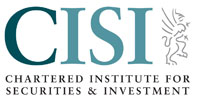 Production Executive / Publishing Executive /Layout Executive/ DTP ExecutiveWe are looking for friendly and enthusiastic people to work for us in our office in Colombo.This is an exciting opportunity, where you will be required to:Amend the content, format and proofread technical workbooksBe responsible for allocated workbook titles completing them to the publication scheduleWe require:High standard of English as the role would involve correcting and proofreading contentIdeally a degree Good communication skills, oral and written, as the role will include working with colleagues in London, and after training contacting authors and reviewersAble to work to deadlines, with excellent organisation and planning skills, as the workbooks must be available for students on agreed datesAttention to detail IT skills -  Microsoft package e.g. Word Also the following would be an advantage:A good level of experience of InDesign plus other adobe packages – ideally photoshop or illustrator to help with image manipulationPrevious experience in producing workbooks or laying out content for publications.Benefits to employees after probation period:Sports club subsidy Medical benefitsTravel allowancePlease email your CV to recruitment@cisi.org The closing date for applications is 25 September 2017The Chartered Institute for Securities & Investment is the leading professional body for securities, investment, wealth and financial planning professionals. Formed in 1992 by London Stock Exchange practitioners, we have a global community, which aims to promote high standards of competence and integrity to more than 40,000 members in 116 countries.  We are also the main examining body for the industry, offering our internationally recognised exams globally.